Планпроведения воспитательных мероприятийв  шестой день учебной недели30.04.2022Работа факультативных занятий:Работа объединений по интересам:Работа объединений по интересам спортивной направленности:ГУДО «Центр творчества детей и молодёжи Борисовского района»Обучение по образовательной программе профессиональной подготовки:Работа специалистов социально-педагогической и психологической службы:Работа школьной библиотеки:Занятия на внебюджетной основе:Заместитель директора по воспитательной работе					Е.В. Маслиевич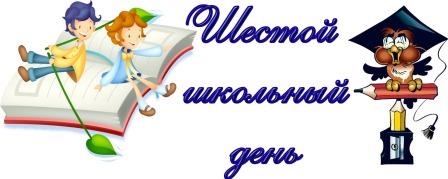 УТВЕРЖДАЮЗаместитель директора по учебной работе государственногоучреждения образования «Средняя школа № 16 г. Борисоваимени И.В. Борисюка»_________ В.Н. Качанова«____»____________2022 г.КлассНазвание мероприятияВремяОтветственныйМесто проведения3Конкурс рисунков «День Победы. Помним, гордимся!»10.00Классные руководителиКаб.594Подвижные игры на свежем воздухе «Все краски весны»12.20Классные руководителиСтадион5Интеллектуальная игра «Знать правила дорожного движения – большое достижение»11.00Классные руководителиКаб.376Уборка пришкольной территории в рамках волонтерских уборок «Зробім!»10.00Классные руководителиПришкольная территория8 «А», 9,10,11Смотр-конкурс инсценированной военно-патриотической песни «Песни в военной шинели»10.00Тимофеева Е.А., классные руководителиАктовый залУчастие в районном чемпионате по интеллектуальным играм «Что? Где? Когда?» в категории «дети»	10.00Кот Е.К.ГУО СШ №18Название факультативаОтветственныйКлассВремяМесто проведения«Час здоровья и спорта»Хохлов А.И.9 «А»08.00-08.45М/спортзал«Час здоровья и спорта»Хохлов А.И.9 «Г»08.55-09.40М/спортзал«Час здоровья и спорта»Хохлов А.И.9 «Б»09.50-10.35М/спортзал«Час здоровья и спорта»Сергиенко В.В.8 «В»08.00-08.45М/спортзал«Час здоровья и спорта»Сергиенко В.В.1008.55-09.40М/спортзал«Повторяем математику»Ефремова И.Г.1111.45-12.30Каб.20«Повторяем математику»Кривошеина Е.Ю.1109.00-09.45Каб.51«Повторяем математику»Кривошеина Е.Ю.1109.55-10.40Каб.51«Школа юных математиков»Кривошеина Е.Ю.910.50-11.35Каб.24НазваниеРуководительВремяМесто проведения«Волшебные краски»Василюк М.И.10.00-11.30Каб.64«Юные друзья милиции»Климкович О.М.11.00-11.45Каб.24«СемьЯ»Бейнер О.В.11.00-11.45Каб.54«Золотая иголочка»Челядинова Т.М.10.00-11.30ГПД № 2«Начальное моделирование»Крупнова Л.Б.10.00-10.45Каб.43«Мир природы»Гилевская Д.В.10.00-10.45Каб.37«Живая планета»Гилевская Д.В.10.00-10.45Каб.37«Текстильный дизайн»Попова Н.М.10.00-10.45Каб.17НазваниеРуководительВремяМесто проведения«Спортивное ориентирование»Клюев С.В.10.00-11.30Каб.15«Волейбол»Сергиенко В.В.09.45-10.30Б/спортзал«Волейбол»Хохлов А.И.10.50-12.20М/спортзалНазвание секцииОтветственныйВремяМесто проведения«Бисеринка»Арсентьева М.А.09.00-11.00Каб.42«Шашки – 64»Федотов И.И.09.00-18.00Каб.8НазваниеОтветственныйВремяМесто проведения«Агент по туризму», 11 «Б» классМороз С.В., Матвеева Т.Н.10.00ГУДО ЦТДиМ «Уникум» НазваниеОтветственныйВремяМесто проведенияКонсультирование учащихся подучетных категорийКлимкович О.М.Бейнер О.В.10.00-11.00Каб.54НазваниеОтветственныйКлассВремяМесто проведения«Наедине с природой». (к к 130-летию со Дня рождения К.Паустовского)Барановская В.В.Сольцина М.Т.2 кл.10.00-11.00Школьная библиотекаНазваниеУчительВремяМесто проведенияШкола раннего развития детей дошкольного возрастаКоваленок И.В.Янушковская А.Н.Копать Н.В.10.00-12.0510.00-12.0510.00-12.05Каб.64Каб.46Каб.43